4-4-2 Formation Guide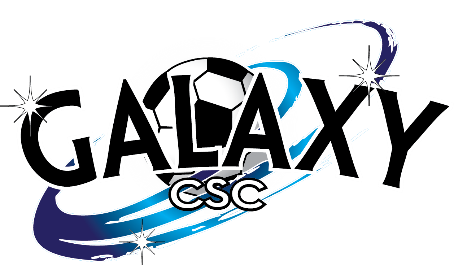 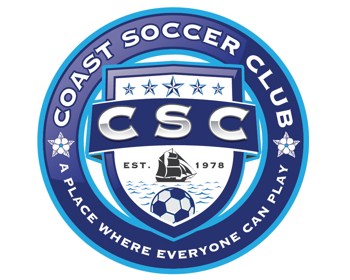 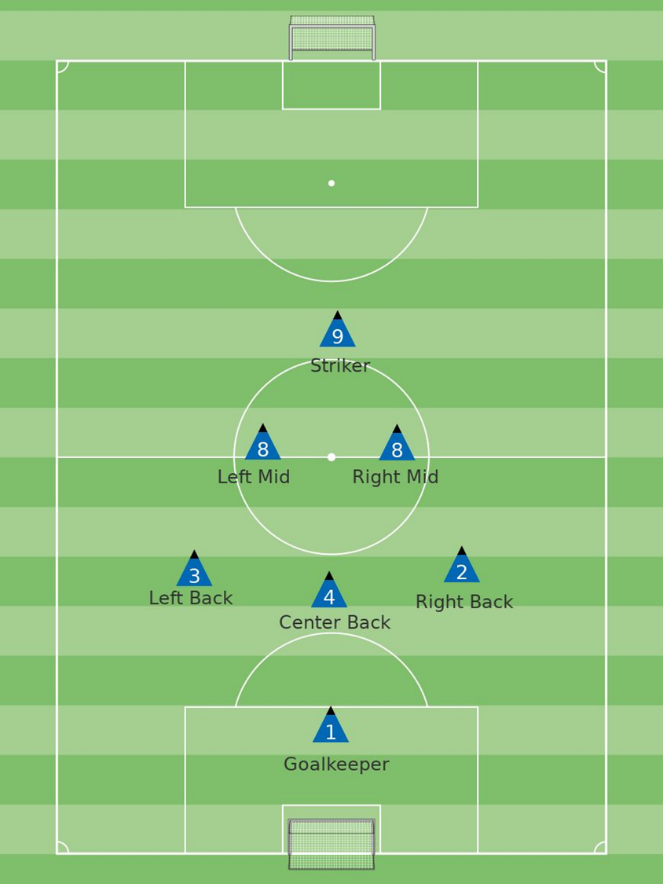 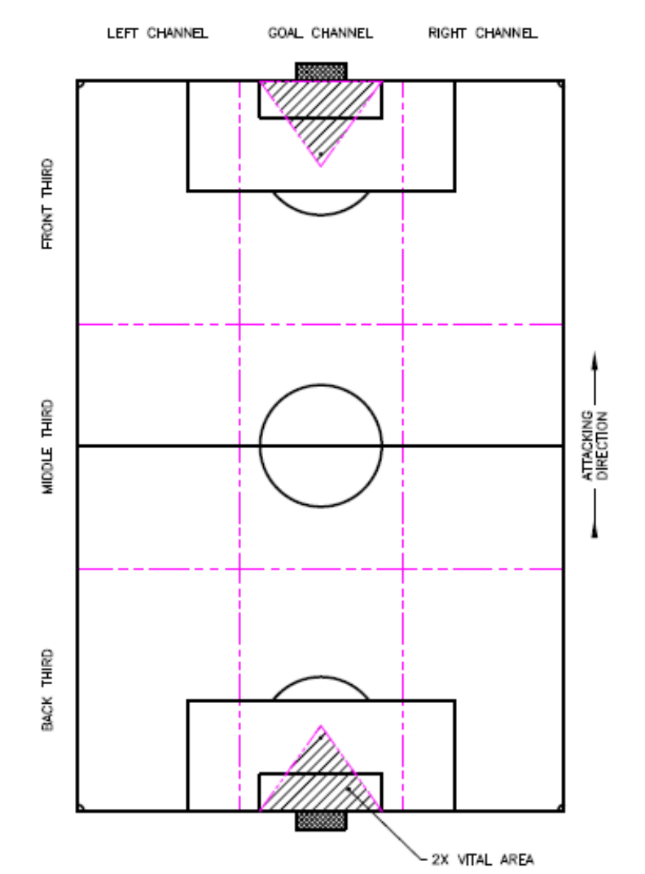 1)  Forward (# 9) during the run of play:On offense:• Our forward gets high to the opponent’s line of defense (to stretch the field holding their line of defense high so that we have room underneath to work on offense)---take as much space as they will give you; get as high as our opponent’s deepest defender so that you are “on sides”.  • Our forward will crash the nearside goalpost when the ball is wide.• Our forward checks to the ball; get open to space in order to provide a passing option.• Stay at least 10 yards away from teammates while working together.On defense:• Our forward cuts passing lanes.• Our forward attacks the ball to become the first defender at our chosen line of confrontation (low, medium, high pressure);• Close down: quick, slow, sideways, low, shepherd (steer) wide in all parts of the field.  Deny the long/penetrating pass.2) Mids (# 8s) during the run of play:On offense:• Our weak-side mid compresses inside to space providing a passing option; check to the ball. Crash the far-side goalpost when the ball is wide.• Our strong-side mid gets to the line, open, ready to receive a pass, body open to the ball and to goal.  Crash the near side goalpost when the ball is wide.• Work with Forwards, Outside Backs, and Center Back to move, widen, & penetrate the defense.• Provide overlapping runs with striker (run wide if our striker is inside, run inside if our striker is outside).On defense:• Our weak-side mid, if no man up field in your channel, compress inside to a man (mark him, pass him off and then take the next man up field in your area, zonal defending, always shepherd (steer) wide in all parts of the field).• Our strong-side mid, the play will be near you so either pressure (quick, slow, sideways, low), or cover (second defender), or mark a man near you cutting the passing lane to the man you are marking.• Recover to mark a man in the goal channel, stay with him and then pass him off to a deeper teammate then sprint up field to take the next man up field in your area; zonal defending; shepherd wide.• Be the first defender if the first attacker is near you. Don’t just drop into space behind you—step to a man. Do not get even (lateral) with our line of defense. Take a man up field in the goal channel.• On set pieces, delay the attacking teams kick on fouls & control the area at the top of our box. Provide strong headed & kicked clearances out of the goal channel.  3)  Outside backs (# 2 & 3) during the run of play:On offense:• All backs push up quickly once possession is won (create offsides) and compress the field (vertical compression) to about 35 yards from the ball.• Our weak side outside back compresses inside to create the line of defense with the other backs.• Our strong side outside back attacks up field (play like a forward but get back on transition); Provide overlapping runs with outside mids (run wide if our outside mid is inside, run inside if our wide outside mid is outside---look for space upfield).On defense:• All backs drop to create the line of defense.• Once the line of defense is set, then our weak side back balances and our strong side marks.• Mark inside, shepherd wide in all parts of the field.6)  Inside back (# 4) during the run of play:On offense: • Ensure all backs push up to compress the field (vertical compression) to about 35 yards from the ball.• After winning the ball, dribble/carry the ball until the opposition closes you.  Then pass to penetrate or widen the play.• On offense or set pieces, if a back goes up field on attack, switch to a two-man defense, and if possession shifts, jockey to delay the attack.On defense:• Center back holds the goal channel.• On defense, step up to become the first defender if the first attacker is near you. An outside back should then get into a cover position behind you (second defender).• If marking one opponent, stay goal side of him.• Once our line of defense is set, the center back should be slightly retracted behind our line of defense (to collect long balls over the top or through balls).• Start to organize our defense as soon as the ball crosses the half way line----organize our mids and our backs loudly, start early!!!!! 7)  Keeper (# 1) during the run of play:On offense: • Ensure all backs push up to compress the field (vertical compression) to about 20 yards from the ball.• After winning the ball, run forward to quickly play the ball behind the opposition forwards/midfield with focused ball distribution outside of the goal channel.• When receiving a backpass, switch the field of play quickly to the opposite back/wing to generate penetration. On defense:• Always guard the near post and catch or push saves wide of the goal channel.• Be decisive on your line: Stay on your line unless there is a ball played in the air inside the 6 yd box or a one-on-one break into the box. • Start to organize our defense as soon as the ball crosses the half way line----organize our mids and our backs loudly, start early!!!!! 